ОПРОСНЫЙ ЛИСТ ЗАВОДА ГОРЭЛТЕХ НА ВЗРЫВОЗАЩИЩЕННЫЕ СВЕТИЛЬНИКИ/ПРОЖЕКТОРЫ СГ 
(EV, ВСП, SA-TIGER…)© «ЗАВОД ГОРЭЛТЕХ»Зона установки_________________ _________________ _________________ _________________ _________________ _________________ _________________ _________________ _________________ _________________ _________________ Группа и подгруппа газовоздушной сетиГруппа и подгруппа газовоздушной сетиГруппа и подгруппа газовоздушной сетиГруппа и подгруппа газовоздушной сетиТемпературный классТемпературный классТемпература эксплуатацииТемпература эксплуатацииТемпература эксплуатацииТемпература эксплуатацииТокр от ___ до ___ ᵒСТокр от ___ до ___ ᵒСЗащита IPХимостойкое исполнениеХимостойкое исполнениеХимостойкое исполнениеХимостойкое исполнениеКлиматическое исполнениеКлиматическое исполнениеКлиматическое исполнениеНапряжение питание, ВНапряжение питание, ВНапряжение питание, В ___ ___ ___ ___ ___ ___ ___ ___ ___Способ крепления ___ градусов - С  ___ градусов - С  ___ градусов - С  ___ градусов - С  ___ градусов - С  ___ градусов - С  ___ градусов - С Тип кривой
силы света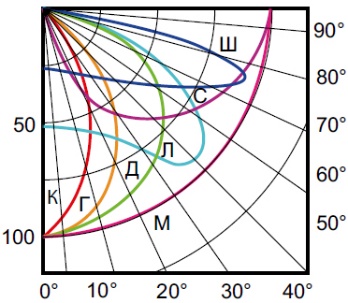 Тип и мощность лампы ___ Вт ___ Вт ___ Вт ___ Вт ___ Вт ___ Вт ___ Вт ___ Вт ___ Вт ___ Вт ___ Вт ___ Вт ___ Вт ___ Вт ___ Вт ___ Вт ___ Вт ___ Вт ___ Вт ___ Вт ___ Вт ___ Вт ___ Вт ___ Вт ___ Вт ___ Вт ___ Вт ___ Вт ___ Вт ___ Вт ___ Вт ___ Вт ___ Вт ___ Вт ___ Вт ___ Вт ___ Вт ___ Вт ___ Вт ___ Вт ___ Вт ___ Вт ___ Вт ___ Вт ___ Вт ___ Вт ___ Вт ___ Вт ___ Вт ___ Вт ___ Вт ___ Вт ___ Вт ___ Вт ___ Вт ___ Вт ___ Вт ___ Вт ___ Вт ___ Вт ___ Вт ___ Вт ___ Вт ___ Вт ___ Вт ___ Вт ___ Вт ___ Вт ___ Вт ___ Вт ___ Вт ___ Вт ___ Вт ___ Вт ___ Вт ___ Вт ___ ВтАксессуары Внешний блок сумеречного реле /ДВГ-СВЕТ Сейсмостойкое исполнение /МШК-64 Внешний отражатель /ВО Исполнение для высоких температур до +125ᵒС /ТЕРМО Прямой ввод кабеля /ПВ Исполнение для минимальной температуры эксплуатации -75ᵒС /АНТАРКТИКА  Внешний блок сумеречного реле /ДВГ-СВЕТ Сейсмостойкое исполнение /МШК-64 Внешний отражатель /ВО Исполнение для высоких температур до +125ᵒС /ТЕРМО Прямой ввод кабеля /ПВ Исполнение для минимальной температуры эксплуатации -75ᵒС /АНТАРКТИКА  Внешний блок сумеречного реле /ДВГ-СВЕТ Сейсмостойкое исполнение /МШК-64 Внешний отражатель /ВО Исполнение для высоких температур до +125ᵒС /ТЕРМО Прямой ввод кабеля /ПВ Исполнение для минимальной температуры эксплуатации -75ᵒС /АНТАРКТИКА  Внешний блок сумеречного реле /ДВГ-СВЕТ Сейсмостойкое исполнение /МШК-64 Внешний отражатель /ВО Исполнение для высоких температур до +125ᵒС /ТЕРМО Прямой ввод кабеля /ПВ Исполнение для минимальной температуры эксплуатации -75ᵒС /АНТАРКТИКА  Внешний блок сумеречного реле /ДВГ-СВЕТ Сейсмостойкое исполнение /МШК-64 Внешний отражатель /ВО Исполнение для высоких температур до +125ᵒС /ТЕРМО Прямой ввод кабеля /ПВ Исполнение для минимальной температуры эксплуатации -75ᵒС /АНТАРКТИКА  Внешний блок сумеречного реле /ДВГ-СВЕТ Сейсмостойкое исполнение /МШК-64 Внешний отражатель /ВО Исполнение для высоких температур до +125ᵒС /ТЕРМО Прямой ввод кабеля /ПВ Исполнение для минимальной температуры эксплуатации -75ᵒС /АНТАРКТИКА  Внешний блок сумеречного реле /ДВГ-СВЕТ Сейсмостойкое исполнение /МШК-64 Внешний отражатель /ВО Исполнение для высоких температур до +125ᵒС /ТЕРМО Прямой ввод кабеля /ПВ Исполнение для минимальной температуры эксплуатации -75ᵒС /АНТАРКТИКА  Внешний блок сумеречного реле /ДВГ-СВЕТ Сейсмостойкое исполнение /МШК-64 Внешний отражатель /ВО Исполнение для высоких температур до +125ᵒС /ТЕРМО Прямой ввод кабеля /ПВ Исполнение для минимальной температуры эксплуатации -75ᵒС /АНТАРКТИКА  Защитный отражатель /ЗО Другая длина кабеля в метрах /КАБЕЛЬ (___м) Крюк для крепления /КРЮК Источник бесперебойного питания /ИБП Лампа в комплекте /ЛАМПА Антиконденсатное покрытие /АП
 Электрообогрев /ОБОГРЕВ Защитный отражатель /ЗО Другая длина кабеля в метрах /КАБЕЛЬ (___м) Крюк для крепления /КРЮК Источник бесперебойного питания /ИБП Лампа в комплекте /ЛАМПА Антиконденсатное покрытие /АП
 Электрообогрев /ОБОГРЕВ Защитный отражатель /ЗО Другая длина кабеля в метрах /КАБЕЛЬ (___м) Крюк для крепления /КРЮК Источник бесперебойного питания /ИБП Лампа в комплекте /ЛАМПА Антиконденсатное покрытие /АП
 Электрообогрев /ОБОГРЕВ Примечание заказчика______________________________________________________________________________________________________________________________________________________________________________________________________Количество___ шт.___ шт.___ шт.___ шт.___ шт.___ шт.___ шт.___ шт.___ шт.___ шт.___ шт.Контактная информацияОрганизация: __________________ Тел./факс: __________________Организация: __________________ Тел./факс: __________________Организация: __________________ Тел./факс: __________________Организация: __________________ Тел./факс: __________________Организация: __________________ Тел./факс: __________________Организация: __________________ Тел./факс: __________________Организация: __________________ Тел./факс: __________________Организация: __________________ Тел./факс: __________________Организация: __________________ Тел./факс: __________________Организация: __________________ Тел./факс: __________________Организация: __________________ Тел./факс: __________________Контактная информацияПочтовый адрес: __________________Почтовый адрес: __________________Почтовый адрес: __________________Почтовый адрес: __________________Почтовый адрес: __________________Почтовый адрес: __________________Почтовый адрес: __________________Почтовый адрес: __________________Почтовый адрес: __________________Почтовый адрес: __________________Почтовый адрес: __________________Контактная информацияКонтактное лицо: __________________  E-mail: __________________Контактное лицо: __________________  E-mail: __________________Контактное лицо: __________________  E-mail: __________________Контактное лицо: __________________  E-mail: __________________Контактное лицо: __________________  E-mail: __________________Контактное лицо: __________________  E-mail: __________________Контактное лицо: __________________  E-mail: __________________Контактное лицо: __________________  E-mail: __________________Контактное лицо: __________________  E-mail: __________________Контактное лицо: __________________  E-mail: __________________Контактное лицо: __________________  E-mail: __________________